9. pielikumsMinistru kabineta 2019. gada 13. augustanoteikumiem Nr. 368Iesniegums paaugstināta riska bezpilota gaisa kuģu lidojuma atļaujas saņemšanaiI sadaļaII sadaļaIII sadaļaApliecinu, ka sniegtā informācija ir patiesa.Piezīmes.1. * Pēc Civilās aviācijas aģentūras pieprasījuma lidojuma vietas teritoriju norāda WGS84 koordinātās DMS formātā.2. ** Norāda informāciju par visiem tālvadības pilotiem, kas veiks tālvadības pilota pienākumus saskaņā ar saņemto atļauju.3. *** Norāda informāciju par visām bezpilota gaisa kuģu sistēmām, kas tiks izmantotas saskaņā ar saņemto atļauju.4. **** Dokumenta rekvizītu "paraksts" neaizpilda, ja elektroniskais dokuments sagatavots atbilstoši normatīvajiem aktiem par elektronisko dokumentu noformēšanu.Satiksmes ministrs	T. LinkaitsInformācija par plānoto darbību, īpašnieku/valdītāju/tālvadības pilotu un lidojumu novērotājuInformācija par plānoto darbību, īpašnieku/valdītāju/tālvadības pilotu un lidojumu novērotājuInformācija par plānoto darbību, īpašnieku/valdītāju/tālvadības pilotu un lidojumu novērotāju1.Bezpilota gaisa kuģa lidojumi paaugstināta riska apstākļos (apraksts)2.Bezpilota gaisa kuģa lidojumu darbību riska novērtējumsZemes riska klaseGaisa riska klaseKopējā riska klase3.Lidojuma vietas aprakstsLidojuma teritorija*Lidojuma maksimālais augstums (m)Lidojuma laiks/periods4.Lidojuma veids5.Bezpilota gaisa kuģa kategorija6.Informācija par bezpilota gaisa kuģa ekspluatantu  Nosaukums/vārds, uzvārdsReģistrācijas numurs/personas kodsValstspiederībaKontaktinformācija:adrese (juridiskā adrese vai deklarētās dzīvesvietas adrese)faktiskā adrese (ja atšķiras no juridiskās adreses/ deklarētās dzīvesvietas adreses) tālruņa numurse-pasta adresee-adrese (ja ir aktivizēta)7.Bezpilota gaisa kuģa ekspluatanta darbības aprakstsRiska mazināšanas pasākumu aprakstsStandarta un avārijas darbības procedūrasLidojumā iesaistīto personu pienākumu un atbildības aprakstsApdrošināšanas polise (ja nepieciešams)8.Tālvadības pilots**Vārds, uzvārdsNumurs lēmumam par teorētisko zināšanu/praktisko iemaņu pārbaudes nokārtošanu Veselības stāvokļa atbilstība:atbilstība specializēto profesiju pārstāvjiem noteiktajām prasībām (piemēram, civilās aviācijas personālam, Iekšlietu ministrijas sistēmas iestāžu un Ieslodzījuma vietu pārvaldes amatpersonām ar speciālajām dienesta pakāpēm un amatpersonu amata kandidātiem, Nacionālo bruņoto spēku karavīriem un zemessargiem, jūrniekiem, vilciena vadītājiem)atbilstība prasībām, kas noteiktas transportlīdzekļu vadītājiem un personām, kuras vēlas iegūt transportlīdzekļu vadītāja kvalifikāciju (informācija tiek pārbaudīta Transportlīdzekļu un to vadītāju valsts reģistrā)9.Cita informācijaPievienots pielikumāInformācija par bezpilota gaisa kuģa sistēmu***Informācija par bezpilota gaisa kuģa sistēmu***Informācija par bezpilota gaisa kuģa sistēmu***10.Ražotājs11.Modelis12.Kopējā pacelšanās masa (kg)13.Motoru/dzinēju skaits14.Izmantotās radiofrekvences15.Lidojuma drošības sistēmasĢeogrāfiskā ierobežošanaBezatteices sistēmas iestatījumi (“atgriešanās mājās” funkcija, avārijas nolaišanās funkcija u. c.) Šķēršļu konstatēšana un izvairīšanās no tiemIzpletnisTrieciena aizsardzībaGaismas un skaņas brīdinājuma signāliCitas sistēmas ___________________16.Bezpilota gaisa kuģa krāsainas fotogrāfijas (no priekšpuses, sāna un augšas)Pievienots pielikumā17.Bezpilota gaisa kuģa lietotāja rokasgrāmataPievienots pielikumā18.Cita informācijaPievienots pielikumāNumurēts iesniegumam pievienoto dokumentu uzskaitījums (norāda katra dokumenta nosaukumu, numuru, datumu, lappušu skaitu un pievieno atsauci uz attiecīgo iesnieguma punktu).(vārds, uzvārds)(paraksts****)(datums)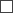 